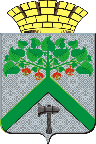 Финансовое управление АДМИНИСТРАЦИИВерхнесалдинскоГО городскоГО округАПРИКАЗот 15 декабря 2021 г.							                        № 139      г. Верхняя СалдаО перечне и кодах целевых статей расходов, относящихся к бюджету Верхнесалдинского городского округаНа основании пункта 4 статьи 21 Бюджетного кодекса Российской Федерации, в соответствии с федеральным законодательством в части формирования и применения кодов бюджетной классификации Российской Федерации, порядком применения бюджетной классификации Российской Федерации в части, относящейся к бюджету Свердловской области и в целях реализации бюджетных полномочий Верхнесалдинского городского округа приказываю:1. Утвердить перечень и коды целевых статей расходов бюджета Верхнесалдинского городского округа (прилагается).2.  Признать утратившим силу с 1 января 2022 года приказ Финансового управления администрации Верхнесалдинского городского округа от 07.12.2020 г. № 148 «О перечне и кодах целевых статей расходов, относящихся к бюджету Верхнесалдинского городского округа» с изменениями, внесенными приказами Финансового управления администрации Верхнесалдинского городского округа от 19.01.2021 № 4, от 04.03.2021 № 20, от 12.05.2021 № 42/1, от 26.05.2021 № 45, от 20.07.2021 № 61, от 22.07.2021 № 63, от 23.07.2021 № 64, от 12.08.2021 № 76, от 19.08.2021 № 80, от 07.09.2021 № 88, от 03.11.2021 № 115,                                     от 07.12.2021 № 134.3. Настоящий приказ вступает в силу с момента его подписания и распространяет свое действие на отношения, возникшие с 01 января 2022 года.4.  Разместить настоящий приказ на официальном сайте Верхнесалдинского городского округа: http://v-salda.ru.5. Контроль исполнения настоящего Приказа оставляю за собой.Начальник Финансового управления   администрацииВерхнесалдинского городского округа                                                           С.В. ПолковенковаУтвержденприказомФинансового управления администрации Верхнесалдинского городского округаот   15.12.2021 г. № 139ПЕРЕЧЕНЬИ КОДЫ ЦЕЛЕВЫХ СТАТЕЙ РАСХОДОВ МЕСТНОГО БЮДЖЕТА № п/пкоднаименование1231.72 000 00000Непрограммные направления деятельности2.72 000 21100Обеспечение деятельности органов местного самоуправления (центральный аппарат)3.72 000 21300Председатель представительного органа местного самоуправления4.72 000 21400Руководитель контрольно-счетной палаты муниципального образования и его заместители5.72 000 22001Резервные фонды местных администраций6.72 000 22002Выплата единовременного поощрения за многолетний труд и в связи с уходом на пенсию7.72 000 22003Процентные платежи по муниципальному долгу8.72 000 22004Выплаты в соответствии с решениями судебной системы Российской Федерации9.72 000 22005Завершение процедуры ликвидации муниципальных предприятий10.72 000 22006Возврат средств в областной бюджет 11.72 000 22007Проведение выборов депутатов Думы городского округа  12.72 000 22008Возврат в бюджеты всех уровней по актам проверок контролирующих органов13.72 000 29001Выплата пенсии за выслугу лет гражданам, замещавшим муниципальные должности на постоянной основе и должности муниципальной службы14.72 000 40700Средства из резервного фонда Правительства Свердловской области в целях ликвидации чрезвычайной ситуации регионального характера на территории Верхнесалдинского городского округа15.72 000 42700Осуществление государственного полномочия Свердловской области по предоставлению гражданам, проживающим на территории Свердловской области, меры социальной поддержки по частичному освобождению от платы за коммунальные услуги16.01 000 00000Муниципальная программа «Развитие жилищно-коммунального хозяйства и повышение энергетической эффективности Верхнесалдинского городского округа до 2024 года»17.01 100 00000Подпрограмма «Развитие и модернизация систем коммунальной инфраструктуры Верхнесалдинского городского округа»18.01 101 25000Проведение мероприятий по проектированию, реконструкции, модернизации и строительству систем коммунальной инфраструктуры19.01 200 00000Подпрограмма «Энергосбережение и повышение энергетической эффективности Верхнесалдинского городского округа»20.01 205 25000Проведение мероприятий по повышению энергетической эффективности инженерной инфраструктуры21.01 210 25000Оснащение индивидуальными приборами учета жилых и нежилых помещений, находящихся в собственности Верхнесалдинского городского округа 22.01 300 00000Подпрограмма «Поддержка садоводческих, огороднических и дачных некоммерческих объединений Верхнесалдинского городского округа до  2024 года»23.01 307 24000Предоставление субсидий садоводческим, огородническим и дачным некоммерческим объединениям24.01 400 00000 Подпрограмма «Чистая вода»25.01 411 25000Приобретение расходных материалов для блочно-модульной станции в пос. Басьяновский26.02 000 00000Муниципальная программа «Капитальный ремонт общего имущества многоквартирных домов Верхнесалдинского городского округа до 2024 года»27.02 002 25000Капитальный ремонт многоквартирных домов блокированной застройки с долей муниципальной собственности28.02 003 25000Проведение технической инвентаризации многоквартирных домов29.02 005 25000Взносы на капитальный ремонт за муниципальный фонд30.03 000 00000Муниципальная программа «Стимулирование развития жилищного строительства и обеспечение населения доступным и комфортным жильем путем реализации механизмов поддержки и развития жилищного строительства и стимулирование спроса на рынке жилья»31.03 100 00000Подпрограмма «Формирование жилищного фонда для переселения граждан из жилых помещений, признанных непригодными для проживания и (или) с высоким уровнем износа»32.03 101 25000Приобретение жилья для переселения граждан из жилых помещений, признанных непригодными для проживания и (или) с высоким уровнем износа33.03 109 25000Оценка рыночной стоимости имущества жилого назначения для осуществления выплат лицам, в чьей собственности находятся жилые помещения, входящие в аварийный жилищный фонд, выкупной цены за изымаемые жилые помещения34.03 110 25000Осуществление выплат лицам, в чьей собственности находятся жилые помещения, входящие в аварийный жилищный фонд, выкупной цены за изымаемые жилые помещения35.03 200 00000Подпрограмма «Обеспечение малоимущих граждан жилыми помещениями по договорам социального найма муниципального жилищного фонда»36.03 203 25000Приобретение жилья для обеспечения малоимущих граждан жилыми помещениями по договорам социального найма муниципального жилищного фонда37.03 204 25000Ремонт жилых помещений для предоставления их малоимущим гражданам по договорам социального найма муниципального жилищного фонда38.03 300 00000Подпрограмма «Обеспечение жильем молодых семей»39.03 307 L4970Предоставление социальных выплат молодым семьям на приобретение (строительство) жилья на условиях софинансирования из федерального бюджета40.03 400 00000Подпрограмма «Предоставление региональной поддержки молодым семьям на улучшение жилищных условий»41.03 408 29000Предоставление региональных социальных выплат молодым семьям на улучшение жилищных условий42.03 408 49500Предоставление региональных социальных выплат молодым семьям на улучшение жилищных условий43.04 000 00000Муниципальная программа «Восстановление и развитие объектов внешнего благоустройства Верхнесалдинского городского округа»44.04 001 25000Проведение мероприятий по проектированию, реконструкции и строительству линий наружного освещения45.04 002  25000Уличное освещение (текущее обслуживание и ремонт сетей наружного освещения, стоимость уличного освещения)46.04 003 25000Озеленение47.04 004 25000Прочие мероприятия по благоустройству городских округов и поселений48.04 005 42П00Осуществление государственного полномочия Свердловской области в сфере организации мероприятий при осуществлении деятельности по обращению с животными без владельцев49.04 006 25000Внедрение механизмов инициативного бюджетирования на территории Верхнесалдинского городского округа50.04 007 25000Строительство пешеходного моста через реку Салда в районе дома № 75 по ул. Уральских добровольцев гор. Верхняя Салда51.04 008 42П10Осуществление государственного полномочия Свердловской области по организации проведения на территории Свердловской области мероприятий по предупреждению и ликвидации болезней животных52.05 000 00000Муниципальная программа «Развитие дорожного хозяйства Верхнесалдинского городского округа до 2024 года»53.05 100 00000Подпрограмма «Строительство, реконструкция и капитальный ремонт автомобильных дорог общего пользования местного значения»54.05 104 24000Ремонт автомобильных дорог общего пользования местного значения55.05 105 24000Ремонт дворовых территорий многоквартирных домов и проездов к дворовым территориям многоквартирных домов56.05 110 44600Строительство, реконструкция, капитальный ремонт, ремонт автомобильных дорог общего пользования местного значения57.05 114 24000Возврат в областной бюджет средств субсидий на строительство и реконструкцию автомобильных дорог общего пользования местного значения58.05 116 24000Обустройство транспортной инфраструктуры земельных участков для ИЖС, выданных многодетным семьям59.05 200 00000Подпрограмма «Содержание дорожного хозяйства»60.05 206 24000Содержание автомобильных дорог общего пользования местного значения и тротуаров общего пользования61.05 300 00000Подпрограмма «Развитие пассажирского транспорта»62.05 308 24000Приобретение автобусов63.05 400 00000Подпрограмма «Дорожная безопасность»64.05 409 24000Обеспечение безопасности дорожного движения65.05 415 24000Обустройство пешеходных переходов в соответствии с новыми национальными стандартами66.06 000 00000Муниципальная программа «Обеспечение безопасного природопользования на территории Верхнесалдинского городского округа до 2024 года»67.06 100 00000Подпрограмма «Экологическая безопасность»68.06 102 26000Проведение экологических мероприятий по обращению с отходами производства и потребления69.06 103 26000Обустройство источников нецентрализованного водоснабжения70.06 104 26000Проведение мониторинга воды, атмосферного воздуха Верхнесалдинского городского округа71.06 105 26000Проведение экологических выставок, конкурсов, съездов, экологического обучения72.06 113 26000Проведение мероприятий в сфере обращения с твердыми коммунальными отходами73.06 200 00000Подпрограмма «Развитие водохозяйственного комплекса»74.06 300 00000Подпрограмма «Использование, охрана, защита и воспроизводство лесов»75.06 311 24000Проведение лесохозяйственных мероприятий в городских лесах76.07 000 00000Муниципальная программа «Обеспечение общественной безопасности на территории Верхнесалдинского городского округа до 2024 года»77.07 200 00000Подпрограмма «Обеспечение первичных мер пожарной безопасности на территории Верхнесалдинского городского округа»78.07 206 23000Обеспечение пожарной безопасности на территории Верхнесалдинского городского округа79.07 207 23000Повышение противопожарной защищенности территории Верхнесалдинского городского округа80.07 208 23000Создание условий для организации и функционирования добровольной пожарной охраны и участия граждан в обеспечении первичных мер пожарной безопасности, в том числе в борьбе с пожарами81.07 300 00000Подпрограмма «Совершенствование гражданской обороны, предупреждение и ликвидация чрезвычайных ситуаций на территории Верхнесалдинского городского округа»82.07 311 23000Обеспечение оповещения и информирования населения об угрозе возникновения или о возникновении чрезвычайных ситуаций83.07 312 23000Подготовка к эвакуации населения, материальных и культурных ценностей84.07 313 23000Обучение населения способам защиты от опасностей, возникающих при ведении военных действий или вследствие этих действий и при чрезвычайной ситуации85.07 314 23000Обеспечение безопасности людей на водных объектах86.07 316 23000Создание резервов материальных ресурсов для ликвидации чрезвычайных ситуаций и целей гражданской обороны87.07 317 23000Разработка паспорта безопасности территории Верхнесалдинского городского округа, плана по предупреждению и ликвидации разливов нефти и нефтепродуктов на территории Верхнесалдинского городского округ88.07 318 23000 Создание и содержание объектов гражданской обороны Верхнесалдинского городского округа89.07 400 00000Подпрограмма «Обеспечение деятельности МКУ «Управление гражданской защиты Верхнесалдинского городского округа»90.07 415 23000Обеспечение деятельности МКУ «Управление гражданской защиты Верхнесалдинского городского округа»91.07 500 00000Подпрограмма «Построение и развитие аппаратно-программного комплекса «Безопасный город» на территории Верхнесалдинского городского округа»92.07 520 23000Создание (внедрение) правоохранительного сегмента аппаратно-программного комплекса "Безопасный город" на территории города Верхняя Салда93.08 000 0000Муниципальная программа «Содействие развитию субъектов малого и среднего предпринимательства на территории Верхнесалдинского городского округа до 2024 года»94.08 100 00000Подпрограмма «Развитие и поддержка субъектам малого и среднего предпринимательства»95.08 107 24000Обеспечение деятельности организации инфраструктуры поддержки субъектов малого и среднего предпринимательства96.08 1I5 55271Развитие системы поддержки малого и среднего предпринимательства на территориях муниципальных образований, расположенных в Свердловской области97.08 200 00000Подпрограмма «Развитие агропромышленного комплекса»98.08 206 24000Предоставление субсидий для возмещения части затрат горюче-смазочных материалов при доставке автомобильным транспортом товаров первой необходимости в малонаселенные и отдаленные сельские населенные пункты Верхнесалдинского городского округа99.09 000 00000Муниципальная программа «Развитие физической культуры, спорта и молодежной политики в Верхнесалдинском городском округе до 2025 года»100.09 100 00000Подпрограмма "Развитие физической культуры и спорта в Верхнесалдинском городском округе до 2025 года»101.09 101 22000Организация и проведение мероприятий в сфере физической культуры и спорта102.09 107 22000Создание спортивных площадок (оснащение спортивным оборудованием) для занятий уличной гимнастикой103.09 200 00000Подпрограмма «Развитие потенциала молодежи в Верхнесалдинском городском округе до 2025 года"104.09 202 27000Обеспечение осуществления мероприятий по приоритетным направлениям работы с молодежью на территории Верхнесалдинского городского округа105.09 211 27000Содержание и обеспечение деятельности муниципального казенного учреждения «Молодежный центр»106.09 215 27000Укрепление материально-технической базы учреждений по работе с молодежью107.09 215 48900Укрепление материально-технической базы учреждений по работе с молодежью108.09 300 00000Подпрограмма «Патриотическое воспитание граждан в Верхнесалдинском городском округе до 2025 года"109.09 304 27000Обеспечение подготовки молодых граждан Верхнесалдинского городского округа к военной службе110.09 305 27000Реализация мероприятий по патриотическому воспитанию молодых граждан на территории Верхнесалдинского городского округа111.09 309 27000Организация и проведение военно-спортивных игр, военно-спортивных мероприятий112.09 313 48700Организация военно-патриотического воспитания и допризывной подготовки молодых граждан113.10 000 00000Муниципальная программа «Развитие системы образования в Верхнесалдинском городском округе»114.10 100 00000Подпрограмма "Развитие системы дошкольного образования в Верхнесалдинском городском округе"115.10 101 45100Финансовое обеспечение государственных гарантий реализации прав на получение общедоступного и бесплатного дошкольного образования в муниципальных дошкольных образовательных организациях116.10 101 45110Финансовое обеспечение государственных гарантий реализации прав на получение общедоступного и бесплатного дошкольного образования в муниципальных дошкольных образовательных организациях в части финансирования расходов на оплату труда работников дошкольных образовательных организаций117.10 101 45120Финансовое обеспечение государственных гарантий реализации прав на получение общедоступного и бесплатного дошкольного образования в муниципальных дошкольных образовательных организациях в части финансирования расходов на приобретение учебников и учебных пособий, средств обучения, игр, игрушек118.10 102 27000Организация предоставления дошкольного образования, создание условий для присмотра и ухода за детьми, содержания детей в муниципальных образовательных организациях119.10 200 00000Подпрограмма «Развитие системы общего образования в Верхнесалдинском городском округе»120.10 203 45300Финансовое обеспечение государственных гарантий реализации прав на получение общедоступного и бесплатного дошкольного, начального общего, основного общего, среднего общего образования в муниципальных общеобразовательных организациях121.10 203 45310Финансовое обеспечение государственных гарантий реализации прав на получение общедоступного и бесплатного дошкольного, начального общего, основного общего, среднего общего образования в муниципальных общеобразовательных организациях в части финансирования расходов на оплату труда общеобразовательных организаций122.10 203 45320Финансовое обеспечение государственных гарантий реализации прав на получение общедоступного и бесплатного дошкольного, начального общего, основного общего, среднего общего образования в муниципальных общеобразовательных организациях в части финансирования расходов на приобретение учебников и учебных пособий, средств обучения, игр, игрушек123.10 204 27000Организация предоставления общего образования и создание условий для содержания детей в муниципальных общеобразовательных организациях124.10 205 27000Осуществление мероприятий по обеспечению питанием обучающихся в муниципальных общеобразовательных организациях125.10 205 45400Осуществление мероприятий по обеспечению питанием обучающихся в муниципальных общеобразовательных организациях126.10 230 53030Ежемесячное денежное вознаграждение за классное руководство педагогическим работникам общеобразовательных организаций127.10 231 L3040Организация бесплатного горячего питания обучающихся, получающих начальное общее образование в государственных и муниципальных образовательных организациях128.10 300 00000Подпрограмма «Развитие системы дополнительного образования, отдыха и оздоровления детей в Верхнесалдинском городском округе»129.10 307 27000Организация предоставления дополнительного образования детей в муниципальных организациях дополнительного образования130.10 308 27000Организация отдыха и оздоровления детей и подростков в Верхнесалдинском городском округе131.10 309 45600Осуществление мероприятий по обеспечению организации отдыха детей в каникулярное время, включая мероприятия по обеспечению безопасности их жизни и здоровья132.10 310 27000Обеспечение мероприятий на развитие материально-технической базы муниципальных организации дополнительного образования детей-детско-юношеских спортивных школ133.10 312 27000Обеспечение мероприятий по организации трудоустройства подростков134.10 313 27000Обеспечение мероприятий на развитие материально-технической базы муниципальных организаций дополнительного образования "Детско-юношеский центр"135.10 3P5 28Г00Реализация мероприятий по поэтапному внедрению Всероссийского физкультурно-спортивного комплекса "Готов к труду и обороне" (ГТО)136.10 3P5 48Г00Реализация мероприятий по поэтапному внедрению Всероссийского физкультурно-спортивного комплекса «Готов к труду и обороне» (ГТО)137.10 314 45500Осуществление государственных полномочий Свердловской области по организации и обеспечению отдыха и оздоровления детей (за исключением детей -сирот и детей, оставшихся без попечения родителей, детей, находящихся в трудной жизненной ситуации) в учебное время, включая мероприятия по обеспечению безопасности их жизни и здоровья138.10 332 27000Обеспечение персонифицированного финансирования дополнительного образования детей139.10 400 00000Подпрограмма «Укрепление и развитие материально-технической базы образовательных организаций Верхнесалдинского городского округа»140.10 416 27000Ремонт, исполнение предписаний и приведение в соответствии с требованиями пожарной безопасности, санитарного законодательства, а также иных надзорных органов зданий и помещений, в которых размещены муниципальные образовательные организации141.10 417 27000Капитальный ремонт, приведение в соответствие с требованиями пожарной безопасности и санитарного законодательства зданий и сооружений муниципальных загородных оздоровительных лагерей142.10 418 27000Оборудование спортивных площадок муниципальных общеобразовательных организаций143.10 419 27000Создание в образовательных организациях условий для получения детьми- инвалидами качественного образования144.10 419 L0270Создание в образовательных организациях условий для получения детьми- инвалидами качественного образования145.10 420 27000Мероприятия, направленные на повышение безопасности образовательных организаций146.10 433 27000Создание в муниципальных общеобразовательных организациях условий для организации горячего питания обучающихся147.10 433 45410Создание в муниципальных общеобразовательных организациях условий для организации горячего питания обучающихся148.10 434 45800Создание безопасных условий пребывания в муниципальных организациях отдыха детей и их оздоровления149.10 4Е1 27001Создание и обеспечение функционирования центров образования естественно-научной и технологической направленностей в общеобразовательных организациях, расположенных в сельской местности, малых городах150.10 500 00000Подпрограмма «Обеспечение реализации муниципальной программы «Развитие системы образования в Верхнесалдинском городском округе»151.10 525 21100Обеспечение деятельности органов местного самоуправления (центральный аппарат)152.10 526 27000Обеспечение деятельности подведомственных управлению образования учреждений153.10 527 29001Выплата пенсии за выслугу лет гражданам, замещавшим муниципальные должности на постоянной основе и должности муниципальной службы154.11 000 00000Муниципальная программа «Развитие культуры в Верхнесалдинском городском округе»155.11 100 00000Подпрограмма «Развитие культурно - досуговой деятельности, библиотечного, музейного дела и кинообслуживания населения»156.11 101 28000Организация деятельности муниципальных музеев, приобретение и хранение музейных предметов и музейных коллекций157.11 102 28000Организация библиотечного обслуживания населения, формирование и хранение библиотечных фондов муниципальных библиотек158.11 103 28000Организация деятельности учреждений культуры культурно - досуговой сферы159.11 104 28000Организация проведения капитальных и текущих ремонтов зданий и помещений, в которых размещаются муниципальные учреждения культуры, приведение в соответствие с требованиями норм пожарной безопасности и санитарного законодательства160.11 105 28000Организация мероприятий по укреплению и развитию материально - технической базы муниципальных учреждений культуры161.11 110 28000Мероприятия, направленные на повышение безопасности учреждений в сфере культуры162.11 200 00000Подпрограмма «Развитие образования в сфере культуры»163.11 206 27000Организация деятельности муниципальных учреждений дополнительного образования в сфере культуры164.11 207 27000Организация проведения капитальных и текущих ремонтов муниципальных учреждений   дополнительного образования в сфере культуры, приведение в соответствие с требованиями норм пожарной безопасности и санитарного законодательства165.11 208 27000Укрепление материально -технической базы муниципальных учреждений дополнительного образования в сфере культуры166.11 209 27000Мероприятия, направленные на повышение безопасности учреждений в сфере культуры167.12 000 00000Муниципальная программа «Строительство объектов социальной сферы в Верхнесалдинском городском округе»168.12 100 00000Подпрограмма «Строительство объектов образования»169.12 101 27000Строительство детского сада на 220 мест170.12 102 27000Перепрофилирование здания детской поликлиники под детский сад на 136 мест171.12 103 27000Строительство пристроев в общеобразовательных организациях (550 мест)172.12 105 27000Строительство закрытого стадиона на территории МАОУ СОШ № 14173.12 300 00000Подпрограмма «Строительство объектов физической культуры, спорта и туризма»174.12 307 22000Строительство физкультурно-оздоровительного комплекса175.13 000 00000Муниципальная программа «Повышение эффективности управления муниципальной собственностью Верхнесалдинского городского округа»176.13 004 22000Выявление имущества, имеющего признаки бесхозяйного, проведение кадастровых работ, осуществление постановки на учет в качестве бесхозяйного имущества с последующей регистрацией права собственности округа177.13 005 22000Проведение кадастровых работ в отношении объектов недвижимости, находящихся в муниципальной собственности, изготовление технических планов, получение кадастровых паспортов для передачи объектов в аренду и приватизации178.13 006 22000Выполнение работ по оценке рыночной стоимости годовой арендной платы за пользование муниципальным имуществом или проведение рыночной оценки стоимости имущества для приватизации179.13 007 22000Содержание, текущий и капитальный ремонт объектов, составляющих муниципальную казну городского округа180.13 009 22000Расходы по уплате НДС в федеральный бюджет при зачислении в местный бюджет денежных средств от реализации муниципального имущества, передачи имущественных прав 181.13 011 22000Оценка размера возмещения за нежилое помещение и долю общего имущества в многоквартирном доме при изъятии для муниципальных нужд земельного участка под жилым объектом182.13 012 22000Мероприятия по сносу аварийного жилья183.13 013 22000Выплата возмещения за нежилое помещение и долю общего имущества в многоквартирном доме при изьятии для муниципальных нужд земельного участка под жилым объектом184.14 000 00000Муниципальная программа «Реализация и развитие муниципального управления в Верхнесалдинском городском округе до 2024 года»185.14 400 00000Подпрограмма «Обеспечение деятельности администрации Верхнесалдинского городского округа до 2024 года» 186.14 401 51200Финансовое обеспечение государственных полномочий по составлению, ежегодному изменению и дополнению списков и запасных списков кандидатов в присяжные заседатели федеральных судов общей юрисдикции18714 402 41100Осуществление государственного полномочия Свердловской области по определению перечня должностных лиц, уполномоченных составлять протоколы об административных правонарушениях, предусмотренных законом Свердловской области188.14 403 41200Осуществление государственного полномочия Свердловской области по созданию административных комиссий189.14 404 21100Обеспечение деятельности органов местного самоуправления (центральный аппарат)190.14 407 21200Глава муниципального образования191.15 000 00000Муниципальная программа «Адресная поддержка населения Верхнесалдинского городского округа до 2025 года»192.15 100 00000Подпрограмма "Реализация дополнительных мер социальной помощи отдельным категориям граждан в Верхнесалдинском городском округе"193.15 101 29000Выплаты материальной помощи отдельным категориям граждан, проживающим на территории Верхнесалдинского городского округа194.15 102 29000Выплаты денежного вознаграждения лицам, удостоенным звания " Почетный гражданин города Верхняя Салда", "Почетный гражданин Верхнесалдинского городского округа" и ветеранам Великой Отечественной войны195.15 109 29000Мероприятия, направленные на поддержку старшего поколения и граждан в трудной жизненной ситуации196.15 200 00000Подпрограмма "Предоставление компенсаций и субсидий на оплату жилых помещений и коммунальных услуг и расходов на оплату жилого помещения и коммунальных услуг"197.15 204 49100Осуществление государственного полномочия Свердловской области по предоставлению гражданам субсидий на оплату жилого помещения и коммунальных услуг198.15 205 52500Осуществление государственного полномочия Российской Федерации по предоставлению мер социальной поддержки по оплате жилого помещения и коммунальных услуг отдельным категориям граждан199.15 206 49200Осуществление государственного полномочия Свердловской области по предоставлению отдельным категориям граждан компенсаций расходов на оплату жилого помещения и коммунальных услуг200.15 212 R4620Осуществление государственного полномочия Свердловской области по предоставлению отдельным категориям граждан компенсаций расходов на оплату жилого помещения и коммунальных услуг в части компенсации отдельным категориям граждан оплаты взноса на капитальный ремонт общего имущества в многоквартирном доме 201.15 300 00000Подпрограмма "Обеспечение деятельности муниципального казенного учреждения "Служба субсидий"202.15 307 49100Осуществление государственного полномочия Свердловской области по предоставлению гражданам субсидий на оплату жилого помещения и коммунальных услуг203.15 308 49200Осуществление государственного полномочия Свердловской области по предоставлению отдельным категориям граждан компенсаций расходов на оплату жилого помещения и коммунальных услуг204.15 310 29000Обеспечение деятельности подведомственных учреждений205.16 000 00000Муниципальная программа «Совершенствование бухгалтерского учета»206.16 001 22000Обеспечение деятельности МКУ «ЦБ»207.16 002 22000Обучение сотрудников МКУ «ЦБ»208.16 003 22000Улучшение материально-технической базы и программно-информационное обеспечение МКУ «ЦБ»209.17 000 00000Муниципальная программа «Совершенствование механизмов осуществления закупок товаров, работ, услуг для муниципальных нужд Верхнесалдинского городского округа до 2024 года»210.17 001 22000Содержание и обеспечение деятельности муниципального казенного учреждения «Центр закупок»211.18 000 00000Муниципальная программа «Развитие градостроительной деятельности Верхнесалдинского городского округа до 2024 года»212.18 005 24000Оказание услуг по сопровождению и технической поддержке ранее установленного используемого программного продукта "ГрадИнфо"213.19 000 00000Муниципальная программа «Развитие кадровой политики в системе муниципального управления Верхнесалдинского городского округа и противодействие коррупции в Верхнесалдинском городском округе до 2024 года»214.19  014 22002Выплата единовременного поощрения за многолетний труд, и в связи с уходом на пенсию215.19  015 29001Выплата пенсии за выслугу лет гражданам, замещавшим муниципальные должности на постоянной основе и должности муниципальной службы администрации Верхнесалдинского городского округа216.19  017 21000Профессиональная подготовка, переподготовка и повышение квалификации муниципальных служащих, лиц, замещающих муниципальные должности в Верхнесалдинском городском округе и работников, осуществляющих техническое обеспечение деятельности администрации217.20 000 00000Муниципальная программа «Обеспечение деятельности муниципального казенного учреждения «Служба городского хозяйства»218.20 001 22000Содержание и обеспечение деятельности муниципального казенного учреждения «Служба городского хозяйства»219.20 002 2А000Осуществление производства и выпуска печатного средства массовой информации «Салдинская газета»220.20 003 24000Содержание гидротехнических сооружений221.20 004 24000Обеспечение лесохозяйственной деятельности222.20 005 25000Содержание, благоустройство, обустройство мест захоронения на территории Верхнесалдинского городского округа223.20 006 28000Расходы на выплаты персоналу, осуществляющих деятельность по обслуживанию учреждений в сфере культуры224.20 007 25000Содержание, озеленение, устройство и благоустройство общественных территорий и территорий для проведения общегородских мероприятий 225.20 008 21000Информационно-телекоммуникационное и информационно-техническое обеспечение деятельности администрации Верхнесалдинского городского округа226.21 000 00000Муниципальная программа «Обеспечение деятельности по комплектованию, учету, хранению и использованию архивных документов на территории Верхнесалдинского городского округа до 2024 года»227.21 001 21000Организация деятельности муниципального архива228.21 002 46100Осуществление государственных полномочий органами местного самоуправления по хранению, комплектованию, учету и использованию архивных документов, относящихся к государственной собственности Свердловской области229.22 000 00000Муниципальная программа «Поддержка социально ориентированных некоммерческих организаций в Верхнесалдинском городском округе до 2024 года»230.22 003 29000Предоставление субсидий из средств бюджета городского округа социально ориентированным некоммерческим организациям231.23 000 00000Муниципальная программа «Профилактика и ограничение распространения туберкулеза на территории Верхнесалдинского городского округа до 2025 года»232.23 004 22000Мероприятия по социальной защите медицинских работников, больных туберкулезом, и лиц, находящихся с ними в контакте233.23 005 22000Мероприятия, направленные на информационное обеспечение населения по вопросам профилактики туберкулеза234.24 000 00000Муниципальная программа «Ограничение распространения ВИЧ-инфекции на территории Верхнесалдинского городского округа до 2024 года»235.24 001 22000Организация массовых мероприятий по информированию населения о мерах профилактики ВИЧ–инфекции и привлечению приверженности к обследованию, лечению ВИЧ- инфекции236.24 002 22000Разработка и издание   информационных материалов (в том числе аудио, видеороликов) по профилактике ВИЧ–инфекции237.24 003 22000Организация и проведение социально-значимого проекта для населения Верхнесалдинского городского округа, направленного на профилактику ВИЧ–инфекции238.24 004 22000Организация обучения учащихся средне-профессиональных учреждений, учебных заведений дополнительного образования, специалистов учреждений и организаций, отвечающих за профилактику ВИЧ–инфекции239.24 005 22000Организация и проведение мероприятий, направленных на профилактику ВИЧ–инфекции среди работающего населения240.24 006 22000Организация и проведение мероприятий, направленных на профилактику ВИЧ–инфекции среди потребителей наркотиков и лиц, относящихся к группам риска по инфицированию и распространению ВИЧ–инфекции половым путем241.25 000 00000Муниципальная программа «Обеспечение правопорядка на территории Верхнесалдинского городского округа на 2017-2027 годы»242.25 002 23000Осуществление мер, направленных на укрепление межнационального и межконфессионального согласия243.25 003 23000Профилактика дорожной безопасности и правонарушений в общественных местах, на улицах244.25 004 23000Внедрение современных технических средств для обеспечения правопорядка и безопасности245.25 005 23000Оказание поддержки гражданам и их объединениям, участвующим в охране общественного порядка246.25 006 23000Профилактика терроризма247.25 007 23000Профилактика семейного неблагополучия, безнадзорности, правонарушений и защита прав несовершеннолетних и молодежи248.26 000 00000Муниципальная программа «Гармонизация межнациональных и межконфессиональных отношений, профилактика экстремизма на территории Верхнесалдинского городского округа»249.26 001 23000Проведение мониторинга политических, социально-экономических и иных процессов на территории Верхнесалдинского городского округа, оказывающих влияние на ситуацию в сфере профилактики экстремизма250.26 002 23000Проведение мероприятий, направленных на гармонизацию межэтнических и межконфессиональных отношений, профилактику экстремизма и поддержание позитивного имиджа Верхнесалдинского городского округа251.26 003 23000Организация и проведение профилактических мероприятий для учащихся образовательных учреждений, подростков, состоящих на всех видах профилактического учета, склонных к противоправным действиям252.26 004 23000Изготовление, приобретение печатной продукции (плакатов, брошюр, листовок, баннеров) по профилактике экстремизма253.26 005 23000Изготовление, приобретение и размещение социальной рекламы (видеоролики), направленной на гармонизацию межнациональных и межконфессиональных отношений254.26 006 23000Организация обучения представителей общественных организаций, педагогов по вопросам профилактики экстремизма и гармонизации межэтнических отношений, патриотического воспитания255.26 007 23000Подготовка и проведение культурно-просветительского мероприятия (фестиваль, конкурс) направленного на сохранение и популяризацию культурных традиций народов Среднего Урала256.27 000 00000Муниципальная программа «Формирование современной городской среды в Верхнесалдинском городском округе в 2018-2024 годах»257.27 001 25000Выполнение работ по благоустройству дворовых территорий многоквартирных домов в городе Верхняя Салда258.27 002 25000Подготовка проектно-сметной документации259.27 004 25000Выполнение мероприятий по благоустройству общественных территорий260.27 0F2 55550Формирование современной городской среды261.27 0F2 55557Комплексное благоустройство общественной территории, прилегающей к Верхнесалдинскому авиаметаллургическому техникуму и к новому участку дороги по ул. Энгельса в г. Верхняя Салда262.28 000 00000Муниципальная программа «Управление муниципальными финансами Верхнесалдинского городского округа до 2025 года»263.28 017 29001Выплата пенсии за выслугу лет гражданам, замещавшим муниципальные должности на постоянной основе и должности муниципальной службы264.28 018 22002Выплата единовременного поощрения за многолетний труд, в связи с уходом на пенсию265.28 019 21100Обеспечение деятельности органов местного самоуправления (центральный аппарат)266.29 000 00000Муниципальная программа «Создание системы кадастра недвижимости Верхнесалдинского городского округа»267.29 001 24000Проведение кадастровых работ и государственного кадастрового учета в отношении земельных участков в целях оформления права муниципальной собственности либо в целях подготовки к предоставлению земельных участков на торгах, а также в целях реализации Закона Свердловской области от 7 июля 2004 года № 18-ОЗ «Об особенностях регулирования земельных отношений на территории Свердловской области»268.29 002 24000Проведение рыночной оценки годовой арендной платы за земельные участки или проведение оценки рыночной стоимости земельных участков в целях предоставления земельных участков на торгах